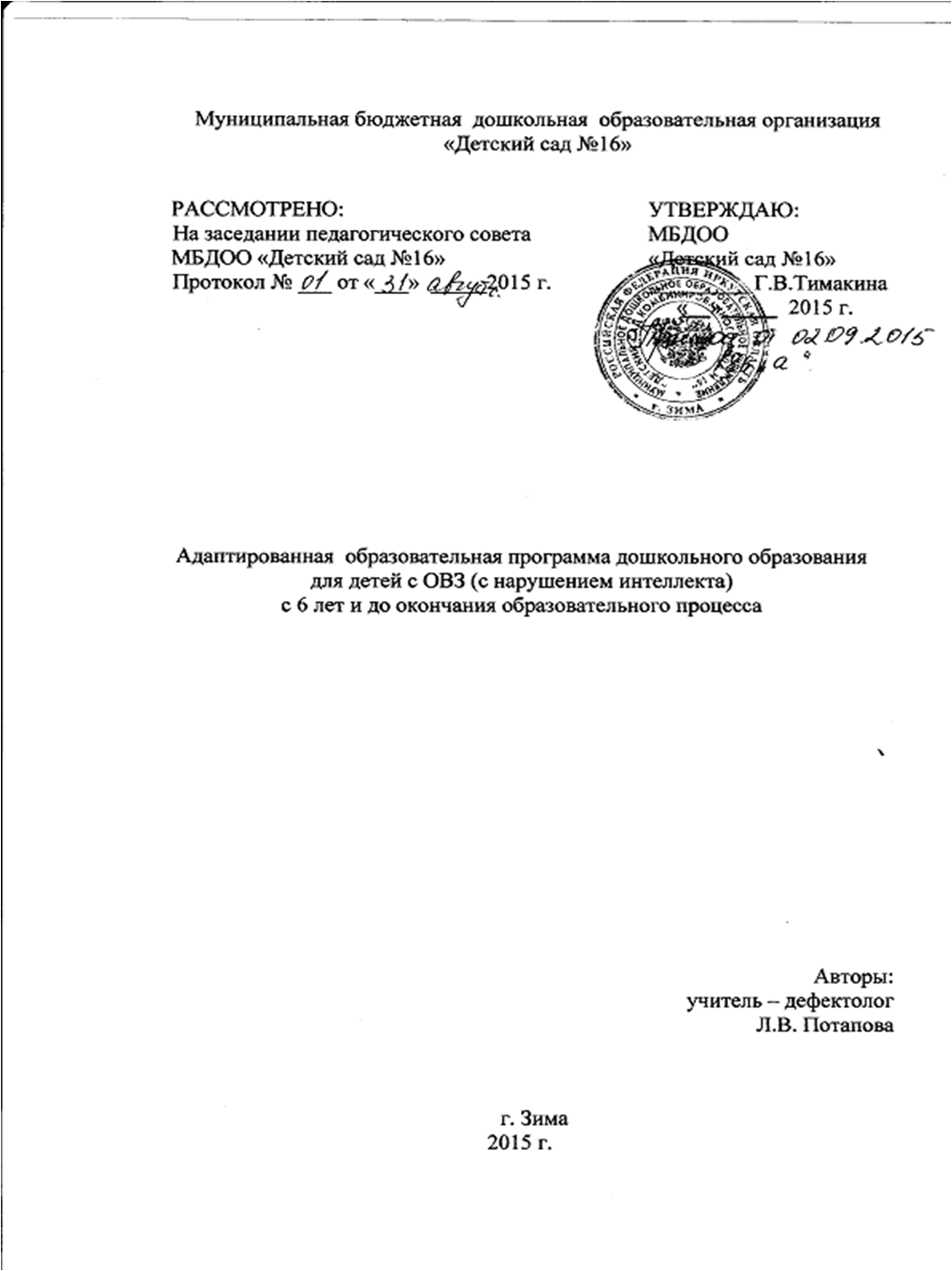 Пояснительная записка	.Основу проекта рабочей программы составляет подбор материалов для развернутого перспективного планирования, составленного по программе дошкольных образовательных учреждений компенсирующего вида для детей с нарушением интеллекта «Коррекционно-развивающее обучение и воспитание» под редакцией Е.А. Стребелевой, Е.А. Екжановой (2011г.).	Программы составлен по образовательным областям: физическое развитие, социально-коммуникативное развитие, познавательное развитие, речевое развитие, художественно-эстетическое развитие. (ФГОС ДО). Рабочий вариант программы предназначен для детей с 6 лет до окончания образовательного процесса (IV год обучения) и рассчитан на 36 недель, что соответствует перспективному планированию по программе «Коррекционно-развивающее обучение и воспитание» под редакцией Е.А. Стребелевой, Е.А. Екжановой.	С учетом образовательных потребностей умственно отсталых детей дошкольного возраста в программе выделены шесть разделов: «Здоровье», «Социальное развитие», «Физическое развитие и физическое воспитание», «Познавательное развитие», «Формирование деятельности», «Эстетическое развитие». Раздел «Познавательное развитие» включает следующие подразделы: «Сенсорное воспитание», «Формирование мышления», «Формирование элементарных количественных представлений», «Ознакомление с окружающим», «Развитие речи и формирование коммуникативных способностей», «Обучение грамоте».	Благодаря целостности коррекционный-воспитательной работы по представленным разделам у ребенка с нарушением интеллекта складывается система взаимоотношений со сверстниками и взрослыми, происходит становление его личностных начал, формируется адекватное поведение, ребенок выходит на новый уровень психологического развития и готовности к школьному обучению.	В этом варианте программы определены виды интеграции образовательных областей и целевые ориентиры развития ребенка.	Возрастные индивидуальные особенности контингента детей.У детей с нарушением интеллекта особая форма психического недоразвития, возникающая вследствие различных причин: патологической наследственности, хромосомных аберраций, при родовой патологии, органического поражения центральной нервной системы во внутриутробном периоде или на самых ранних этапах постнатального развития. Органическое поражение ЦНС носит не прогрессирующий характер. Дети способны к развитию, которое подчинено общим закономерностям формирования психики, но имеет свои особенности, обусловленные типом нарушений ЦНС и их отдаленными последствиями.Возрастные психологические особенности дошкольников 6-7 лет с нарушением интеллекта.	Мышление носит наглядно-образный характер.	Дети проявляют интерес к волшебным сказкам и легче воспринимают информацию, если она касается кого-то живого.	Ребенок может произвольно управлять своим поведением, а также процессами внимания и запоминания, эмоциональными реакциями.	В любом виде деятельности может выйти за пределы сиюминутной ситуации, осознать временную перспективу, удерживать в сознании одновременно цепочку взаимосвязанных событий или разные состояния вещества или процесса.	Ведущее значение приобретает развитие воображения.Цели и задачи деятельностиПрограмма, согласно федеральному государственному образовательному стандарту, ставит перед собой следующие цели и задачи.Цель: обеспечение построения целостного педагогического процесса, направленного на полноценное всестороннее развитие ребёнка (физическое, социально-личностное, познавательно-речевое, художественно-эстетическое).Задачи:	обеспечить права ребенка с нарушениями в развитии на получение коррекционной помощи;прививать уважительное отношение и чувства принадлежности к своей семье, малой и большой родине; основ собственной безопасности и безопасности окружающего мира (в быту, в социуме, природе);овладеть элементарными общепринятыми нормами и правилами поведения в социуме, на основе первичных ценностно - моральных представлений о том, "что такое хорошо и что такое плохо; нормами и правилами здорового образа жизни (в питании, двигательном режиме, закаливании, при формировании полезных привычек);обеспечить равные возможности для полноценного развития каждого ребенка, независимо от пола, нации, языка, социального статуса, психофизиологических особенностей;создать благоприятные условия развития детей в соответствии с их возрастными и индивидуальными особенностями и склонностями, развивать  способности и творческий потенциал каждого ребенка;обеспечить психолого-педагогическую поддержку семье и повысить компетентность родителей (законных представителей)  в вопросах развития и образования, охраны и укрепления здоровья детей.Принципы и подходы к формированию ПрограммыПри разработке образовательной программы учтены принципы как общей, так и коррекционной педагогики:	Единство воспитательного и образовательного процесса.Научность содержания обучения.Учет возрастных возможностей ребенка.Доступность материала.Повторяемость материала.Концентричность материала.Принципы коррекционной дошкольной педагогики:	Принцип развивающего обучения, основывающийся на положении о ведущей роли обучения в развитии ребенка и формировании "зоны ближайшего развития».	Принцип единства диагностики и коррекции отклонений в развитии.Принцип учета соотношения первичного нарушения и вторичных отклонений.Принцип генетический, учитывающий общие закономерности развития, применительно к воспитанию и обучению детей с отклонениями.Принцип коррекции и компенсации, требующий гибкого соответствия коррекционно - педагогических технологий и индивидуально - дифференцированного подхода к характеру нарушений у ребенка, их структуре и выраженности.Деятельностный принцип, определяющий подходы к содержанию и построению обучения, с учетом ведущей для каждого возрастного периода деятельности, в которой вызревают психологические новообразования, определяющие личностное развитие ребенка.Принцип раннего начала коррекционно - педагогического воздействия.	Построение коррекционно-развивающей программы обеспечивает социальную направленность педагогических воздействий и социализацию ребенка.Планируемые результаты освоения Программы.	Сформировать представление о самом себе, помочь овладеть элементарными навыками для выстраивания адекватной системы, положительных личностных оценок, позитивного отношения к себе.	Сотрудничать со взрослыми и сверстниками, овладевать навыком продуктивного взаимодействия в процессе совместной деятельности.	Сформировать  адекватное восприятие окружающих предметов и явлений.	Сформировать положительно отношение к предметам живой и неживой природы. Заложить  первоначальные экологические мироощущения.	Выработать  нравственные отношения к позитивным национальным традициям и общечеловеческим ценностям.	Сформироватьперцептивные действия (рассматривания, выслушивания, ощупывания). Овладевают системой сенсорных эталонов. Соединяют сенсорный опыт со словом.	Овладевать единым процессом познания реального мира через тесное взаимодействие трех основных форм мышления: наглядно - действенного, наглядно - образного и словесно - логического.	Усвоить количественные и качественные отношения между предметами. Сопоставлять предметы по форме, величине, пространственному расположению и по количеству. Понимать, что количество не зависит от величины, цвета, формы и расположения.	Сформировать представление о различных предметах и явлениях окружающей действительности, о человеке, видах его деятельности и взаимодействия с природой.	Развивается речь и коммуникативные способности во всех видах детской деятельности, в повседневной жизни, в процессе общения с членами семьи, со взрослыми, сверстниками.	Развить мелкую моторику, сформировать хватание, выделение каждого пальца, выработать согласованность действий обеих рук, определить ведущую руку.	Интересоваться игрушками, выполнять предметно - игровые действия, играть со сверстниками.Образовательная деятельность с учетом основной и вариативных образовательных  программ дошкольного коррекционного образования.Основной принцип программы – взаимосвязь диагностических, воспитательных, коррекционно-развивающих и образовательных задач, направленных на развитие эмоционального, социального и интеллектуального потенциала умственно отсталого ребёнка и формирование его позитивных качеств.С учетом образовательных потребностей умственно отсталых детей дошкольного возраста в программе выделены шесть разделов: «Здоровье», «Социальное развитие», «Физическое развитие и физическое воспитание», «Познавательное развитие», «Формирование деятельности», «Эстетическое развитие».Работа в разделе «Здоровье» включает два основных аспекта: с одной стороны, создание условий для охраны и укрепления здоровья воспитанников детского сада и формирования у них культурно-гигиенических навыков, с другой — формирование у них потребности быть здоровыми, вести здоровый образ жизни и развитие их представлений о своем здоровье и средствах его укрепления.Раздел «Социальное развитие»  охватывает следующие блоки психолого-педагогической работы с детьми:- формирование у ребенка представлений о самом себе и воспитание элементарных навыков для выстраивания адекватной системы положительных личностных оценок и позитивного отношения ребенка к себе (концентр «Я сам»);- развитие сотрудничества ребенка со взрослыми и сверстниками и воспитание навыков продуктивного взаимодействия в процессе совместной деятельности (концентр «Я и другие»);- формирование адекватного восприятия окружающих предметов и явлений, воспитание положительного отношения к предметам живой и неживой природы, создание предпосылок и закладка первоначальных основ экологического мироощущения, нравственного отношения к позитивным национальным традициям и общечеловеческим ценностям (концентр «Я и окружающий мир»).Раздел «Познавательное развитие» включает следующие подразделы: «Сенсорное воспитание», «Формирование мышления», «Формирование элементарных количественных представлений», «Ознакомление с окружающим», «Развитие речи и формирование коммуникативных способностей», «Обучение грамоте».В  раздел «Эстетическое развитие» входят следующие виды детской деятельности:- музыкальное воспитание и театрализованная деятельность;- ознакомление с художественной литературой;- эстетическое воспитание средствами изобразительного искусства;На четвертом году обучения учитель – дефектолог проводит занятия по ознакомлению дошкольников с художественной литературой.Благодаря целостности коррекционно-воспитательной работы по представленным разделам Программы «Коррекционно-развивающее обучение и воспитание» Е.А. Екжановой, Е.А. Стребелевой, у ребенка с нарушением интеллекта складывается система взаимоотношений со сверстниками и взрослыми, происходит становление его личностных начал, формируется адекватное поведение, ребенок выходит на  новый уровень психологического развития и готовности к школьному обучению.Содержание коррекционной работы.Коррекционно - развивающая работа с детьми дошкольного возраста с нарушением интеллекта.Четвертый год обучения.Программа:Екжанова Е.А., Стребелева Е.А. Коррекционно-развивающее обучение и воспитание. Программа дошкольных образовательных учреждений компенсирующего вида для детей с нарушением интеллекта. – М.: Просвещение, 2011 год.Авторские программы для индивидуальной работы с детьми  с умеренной степенью нарушения интеллекта.Образовательные области "Социально – коммуникативное развитие".Социальное развитие.	Учить детей выражать свои чувства (радость, грусть, удивление, страх, гнев, жалость, сочувствие).Формировать умение начинать и поддерживать диалог со своими сверстниками и близким взрослым,Обучать детей навыкам партнерства в игре и совместной деятельности, учить обращаться к сверстникам с просьбами и предложениями о совместной игре.Обучение игре.	Формировать у детей умение играть в коллективе сверстников.Учить отражать события реальной жизни, переносить в игру увиденное в процессе наблюдений.Учить предварительному планированию этапов предстоящей игры..	Ознакомление с окружающим.	Продолжать расширять представления о свойствах и качествах предметов и явлений, объектах живой и не живой природы.Формировать у детей временные представления (о временах года, об их последовательности, о времени суток, о днях недели).Формировать у детей представления о труде людей и значимости той или иной профессии в жизни людей.Образовательные области"Познавательное развитие"Сенсорное воспитание.	Продолжать формировать у детей в схеме собственного тела, ориентировку в пространстве.Закреплять представления о цветовом своеобразии времен года.Учить детей группировать предметы по образцу и речевой инструкции, выделяя существенный признак, отвлекаясь от других признаках.Формирование мышления.	Учить детей выполнять задания на классификацию картинок, выполнять упражнения на исключение «четвертый лишний» картинки.	Учить анализировать сюжеты со скрытым смыслом.Формирование количественных представлений.	Учить устному счету до 10 в прямом порядке и от 7 в обратном..Формировать элементарные количественные и качественных представлений, отношения между предметами.сопоставлять предметы по форме, величине, пространственному расположению и по количеству.Учить самостоятельно составлять арифметические задачи.Образовательные области"Речевое развитие"Развитие речи.	Развивать вербальные формы общения со взрослыми, сверстниками.Закрепить умения пользоваться в речи монологическими и диалогическими формами.Учить рассказыванию по картинке и по серии сюжетных картинок.Образовательные области"Речевое развитие"Развитие ручной моторики и подготовка руки к письму.	Учить штриховать простые предметы в разном направлении (слева направо, вверх, вниз).Учить ориентироваться в тетради в клетку, обводить клетки, считать их, проводить горизонтальные и вертикальные линии.Учить выполнять коллективные задания в коллективе сверстников, уметь работать вместе с другими и заканчивать работу, ориентируясь на других.Обучение грамоте.	Формировать  интерес к процессу обучению грамоте.	Познакомить детей с понятиями «предложения, слово, слог, звук».	Учить соотносить звук со зрительным образом буквы.	Развивать фонематический слух.Двигательный режимДвигательный режим следует осуществлять с учетом здоровья, возраста детей и времени года. Рекомендуется использовать формы двигательной деятельности: утреннюю гимнастику, занятия физической в помещении и на воздухе, физкультурные минутки, подвижные игры, спортивные упражнения, ритмическую гимнастику.Объем двигательной активности детей 5-7 лет – 6-8 часов в неделю, с учетом психофизиологических особенностей детей, времени года и режима работы.Для реализации двигательной деятельности детей используется оборудование и инвентарь физкультурного зала и спортивных площадок на участке в соответствии с возрастом и ростом ребенка.Ежедневно во время непрерывной непосредственно образовательной деятельности проводятся динамические паузы, физминутки, словесно – моторные игры для снятия напряжения. Между занятиями выдерживается интервал – 10 минут, длительность непосредственной образовательной деятельности для детей : 3-4 года – 10-15 минут, 4-5 лет – 20 минут, 5-6 лет – 25 минут, 6 -7 лет – 30 минут (по требованиям СанПиНа).Перспективно –тематическое планированиеФормирование мышления4-й год обученияЗадачи.	Формировать тесную зависимость между жизненным опытом и наглядно –чувственными представлениями, отражать эту связь в речи.	Учить анализировать сюжеты со скрытым смыслом.Учить выполнять задания на классификацию картинок, выполнять упражнения на исключение четвертой лишней картинки.Математика развитие зрительного тактильно - двигательного восприятия4-й год обученияЗадачи.	Учить соотносить действия, изображенные на картинке с реальными действиями, дорисовывать недостающие части рисунка.Учить описывать различные свойства предметов: цвет, форму, величину, качество поверхности, вкус.Расширять и углублять математические представления детей, пользоваться условными символами при решении арифметических задач.Знакомить с цифрами в пределах пяти.Учить группировать и сортировать предметы по признакам, определяемым тактильно.Перспективно тематическое планированиеФормирование элементарных математических представлений4-й год обученияЗадачи.	Учить устному счету до десяти в прямом порядке и от семи в обратном.Учить счету от заданного до заданного числа в пределах десяти, знать место числа в числовом ряду.Формировать измерительные навыки, знакомить с использованием составных мерок.Перспективно тематическое планирование"Обучение элементарной грамоте"4 - й год обученияЗадачи.	Формировать интерес к процессу обучения грамоте.	Познакомить с понятиями «предложение», «слово», «слог», «звук» - звуко –буквенным анализом.	Учить делить слова на слоги, соотносить звук со зрительным образом буквы. Развивать фонематический слух.«Подготовка руки к письму»4-й год обученияЗадачи.	Учить ориентироваться на листе бумаги, ориентируясь на заданные линии.Учить выполнять графические задания на листе бумаги по образцу.	Продолжать учить штриховать простые предметы в разном направлении (слева –направо, вверх –вниз).Развитие речи. Ознакомление с художественной литературой.4-й год обученияЗадачи.	Развивать вербальные формы общения со взрослыми и сверстниками.Формировать грамматический строй речи.Закрепить интерес к сказкам, рассказам, стихам, пословицам, поговоркам.Учить составлять небольшой рассказ по сюжетным картинкам.Перспективно –тематическое планированиеСоциальное развитие и ознакомление с окружающим4-й год обученияЗадачи.	Учить детей выражать свои чувства (радость, грусть, страх, жалость, сочувствие).Формировать умение начинать и поддерживать диалог со своими сверстниками и близким взрослым.Расширять представления о свойствах и качествах предметов и явлений, объектах живой и не живой природы.Формировать временные представления (о временах года, об их последовательности, о времени суток, о днях недели).Формировать представления о труде людей, их значимости профессии в их жизни.Перспективно –тематическое планированиеОбучение игре и театрализованной деятельности4-й год обученияЗадачи.	Формировать умение играть в коллективе сверстников.Учить передавать эмоциональное состояние персонажей в процессе игры (радость, печаль, тревога, страх, удивление).Развивать умение передавать с помощью специфических движений характер персонажа, повадки животного, особенности поведения.Список литературы.	Стребелева.Е.А., Екжанова.Е.А, «Программа дошкольных образовательных учреждений компенсирующего вида для детей с нарушением интеллекта».Авдеева Н.Н., Князева О.Л., Стеркина Р.Б., «Основы безопасности жизнедеятельности».Баряева Л.Б.  «Формирование элементарных математических представлений у дошкольников с проблемами в развитии». - Спб. Союз, 2002.Баряева Л.Б., Зарина А.П. «Обучение сюжетно-ролевой игре детей с проблемами в интеллектуальном развитии» Союз, Спб. 2001.	Венгер Л.А., Пилюгина Э.Г.«Воспитание сенсорной культуры ребенка»  - М.Просвещение,  1988.	Гаврилушкина О.П.  «Обучение конструированию в дошкольных учреждениях для умственно отсталых детей» . - М. Просвещение, 1991.	Гаврилушкина О.П., Соколова Н.Д.  «Воспитание  и обучение умственно отсталых дошкольников», Методическое пособие для воспитателя. - М. Просвещение, 1985.Гербова В. В.  Приобщение детей к художественной литературе. Программа и методические рекомендации. М: Мозаика-Синтез,2005	Гербова В. В.. Книга для чтения в детском саду и дома 5-7 лет М.: Оникс, 2009.Куцакова Л.В.  «Конструирование и ручной труд в детском саду». Программа и методические рекомендации. – М.: Мозаика – Синтез, 2010.Пензулаева Л.И. Оздоровительная гимнастика для детей 3-7 лет.- М: Мозаика-Синтез, 2010	Сорокина Н.Ф.   «Театр, творчество, дети».	Сорокина Н.Ф.  «Играем в кукольный театр». - М., Аркти , 1999. №  п/пТемаДидактическое"обеспечениеКол-возанятийI квартал1.«Овощи»Сюжетные картинкипо содержанию, игрушки12.«Фрукты»Сюжетные картинкипо содержанию13.«Сбор урожая»Сюжетные картинкипо содержанию14.«Золотая осень»Аудиозапись "Времена года", сюжетные картинки25.«Домашние животные»Фланелеграф, предметные картинки, образные игрушки16.«Дикие животные»Фланелеграф, предметные картинки, образные игрушки17.«Домашние птицы»Фланелеграф, предметные картинки, образные игрушки18.«Дикие птицы»Фланелеграф, предметные картинки, образные игрушки.19.«Посуда»Предметные картинки, наборы посуды1II квартал10.ОдеждаПредметные картинки, кукольная одежда111.ЗимаАудиозапись «Времена года», сюжетные картинки212.ОбувьПредметные картинки, рассматривание  кукольной и собственной обуви 113.Зимующие птицыПредметные и сюжетные картинки, образные игрушки114.Новогодний праздникСюжетные картинки, образные предметы115.Продукты питанияПредметные картинки, образные игрушки116.МебельПредметные картинки и сюжетные картинки117.Части телаЧеловекКукла, сюжетные  картинки.118.ТранспортПредметные картинки, образные игрушки119.Профессии на транспортеПредметные и сюжетные картинки 1III квартал20.День защитника ОтечестваФланелеграф, иллюстрации к рассказу.121.ПрофессииФланелеграф, иллюстрации  122.ВеснаАудиозапись «Времена года», сюжетные картинки.223.Мамин праздникИллюстрации различного вида .124.СемьяИллюстрации людей разного возраста125.Наш городФотографии достопримечательностей нашего города126.Прилет птицСюжетные картинки, образные игрушки127.ИгрушкиКниги А. Барто,  предметные картинки, образные ирушки128.ЦветыСюжетные картинки из серии "Познаю мир"129.ДеревьяИллюстрации. Презентация130.ЛесИллюстрации. Презентация131.День ПобедыИллюстрации.132.Скоро летоИллюстрации. Презентация1 №  п/пТемаДидактическое обеспечениеКол-возанятийI квартал1.Составление целого из частейНезнайка, образцы незаконченного рисунка, геометрические фигуры, "Чудесный мешочек"12."В гостях у гнома"(комплексное занятие)Гном, иллюстрации к сказкам, предметные картинки13.Знакомство с прямоугольникомГеометрические фигуры, цифры,атрибуты к игре "Дни недели"24.Ориентировка в пространствеТрафареты с геометрическими фигурами, рисунок семьи:кошка, мама, папа, котенок из геометрических фигур.15.Группировка геометрических фигур по форме, величине,определение на ощупьГном, геометрические фигуры разной величины и разногоцвета16.Поможем гномикам сложить картинкуИгрушки: гномы, разрезные картинки на каждого ребенка17.Поможем НезнайкеНезнайка, фланелеграф,геометрические фигуры18."Величина"Счетный раздаточный идемонстрационный материал2II квартал9.Больше, меньше, поровну. Счет в пределах пятиСчетный раздаточный идемонстрационный материал110.Слева, справа, посерединеГномы, фланелеграф,предметные картинки111.Свойства предметовФланелеграф, предметные картинки, муляжи овощей, фруктов112."Признаки и свойства"Фланелеграф, предметные картинки, "Чудесный мешочек"113."Чудесный мешочек. Угости зверушек"Мягкие игрушки, мешочек, овощи, фрукты114."Куб"Кубы разной величины,строительный материал,геометрические фигуры115."Квадрат, прямоугольник"Кубики, кирпичики, предметные картинки116."Высокий, низкий"Гномы, геометрические фигуры2III квартал17.Группировка геометрических фигур по форме и величине. Счет в пределах пятиИллюстрация: "Семья медведей", геометрические фигуры118.Помоги гномикам сложитькартинкуГномы, разрезные картинки119.Поможем НезнайкеНезнайка, фланелеграф, предметные картинки, геометрические фигуры120."Величина"Демонстрационный и раздаточный материал: геометрические фигуры221.Времена года. "Сказка прокороля по имени Год"Иллюстрации четырех времен года, 4 куклы, кружки 4-хцветов222.Величина, форма, цветДемонстрационный и раздаточный материал: геометрические фигуры223.Встреча с бабушкойИгрушка бабушка, заготовки для бус геометрических фигур1 №  п/пТемаДидактическое обеспечениеКол-во занятийI квартал1.Сравнение множествФланелеграф, геометрическиефигуры, природный материал12.Понятие "Пара"Демонстрационный ираздаточный материал, конверты с деталями лица13.Счет до шести. "Деньрождения Мухи - Цокотухи"Фланелеграф, предметныекартинки по стихотворению14."У нас в гостях Гномы".отсчитывание заданногоколичества в пределах6-тиГномы, зайцы, набор парных и непарных картинок.15."Научим Незнайку считать"Незнайка, цифры, предметные картинки26.Число и цифра 3. треугольникНаборное полотно, предметные картинки для счета17."Путешествие в лес"Гном, деревья разной высоты, птицы28.Измерение объема жидкости. Угадай, что съел?Наборное полотно, предметные картинки для счета, вода, мерка на каждого ребенка1II квартал9.Порядковый счетНастольный театр по сказке"Репка", геометрические фигуры1Место числа в числовомрядуНаборное полотно, цифры,палочки110.Решение задачФланелеграф, предметныекартинки, мягкие игрушки211.Решение задач. Счет прямой и обратный в пределах 5-тиФланелеграф, предметные картинки, цифры112.Дни неделиКалендарь: дни недели, атрибуты к игре "Неделька постройся", предметные картинки113.Моделирование числового рядаСчетная лесенка,демонстрационный, раздаточный материал114.Место числа в числовомрядуФланелеграф, цифры, предметные картинки115.Отношения междусмежными числамиСчетный материал, атрибуты к игре "Рыболов"116."Величина. Змейки".Две веревки разной длины на каждого ребенка, две прищепки1III квартал17.Научим Незнайку считатьНезнайка, демонстрационный и раздаточный материал,предметные картинки118."Сказка про Козленка,который научился считать до 10 -ти"Фланелеграф, персонажи сказки, цифры, домино математическое119."У нас в гостях Буратино"Буратино, счетный материал1Решение задачФланелеграф, счетный материал, овощи, фрукты для игры"Магазин"320.ЗмейкиДве веревки разной длины на каждого ребенка, две прищепки, гномы121.Измерение сыпучихпредметовМиска с крупой на каждого ребенка, стаканы122."У нас в гостях Незнайка"Незнайка, демонстрационный и раздаточный материал,предметные картинки123.Сварим кашу для медведей2 медведя разной величины, миска с рисом, горохом, ложки двух размеров124.Научим мишек считать2 медведя разной величины, миска с рисом, горохом, ложки двух размеров, на каждого ребенка по 5 кружков разных по величине, квадратов1 №  п/пТемаДидактическое обеспечениеКол-во занятийI квартал1.Знакомство со словом.Музыкальные инструменты, бумага, молоток, ширма, пиктограмма, маски животных12.Слова-действия.Картинки"Сад", "Лес", предметные картинки. Кукла, сундучок.13.Слова - действия.Игрушки животных, палочки, предметные картинки.14.Слова-признаки.Натуральные овощи., предметные картинки. Мешочек.14.Предложение.Иллюстрации: сад, лес, огород. Предметные картинки: овощи,фрукты, грибы, деревья. Символы: красная полоска –предложение, желтые квадраты –слова.15.Предложение, слово.Фланелеграф, игрушки: мяч, кукла, мишка, настольный театр "Курочка - ряба"16.Деление слов на слоги.Фланелеграф, полоски, игрушки: кукла, кубики, паровоз.17.Составление предложений используя символыМагнитофон, кассета "Голоса леса", фланелеграф, картинки животных.18.Предложение. Лес, сад, огород.Предметные картинки "Сад", "Огород", "Звери", иллюстрации.1II квартал9.Звук «а»Предметные картинки: аист, арбуз, айва, ананас, астра. Демонстрационная буква А (а). Палочки. Кукла Фея. «Красный замок».210.Звук «у»Кукла Фея. Картинки: улей, уши, усы, укроп, удод. Игрушки: поезд, удочка, уточка. Буквы Уу, Аа.211.Звук «и»Куклы: мальчик, девочка, предметные картинки.212.Звук «о»Фигурки деда и бабки, предметные картинки, символы звуков.213."Мир звуков и знаков"4 гнома А, У,И,О., предметные картинки, игрушки.2III квартал14Буквы А, О, И, У. "Приглашение в каркушину школу.Игрушка Каркуша, мягкие игрушки, предметные картинки.115.Звук «м». У нас в гостях гном и буква М.Картина "Семья", фланелеграф, буквы, гномы.116.Звук  и буква «с»Картина "Лес", Незнайка, фланелеграф.117.Звук «р». "Каркушина школа"Магнитофон, звуки гнома, иллюстрации животных.118.Звук «ш». "Каркушина школа"Игрушки, предметные картинки, буквы, палочки.119.Игра - сказка "В гостях у Гномика"Игрушки, предметные картинки, буквы, магнитофон.120."Путешествие в страну звуков и букв"Предметные картинки, буквы,фланелеграф.121."В гостях у нас гном"Предметные картинки, буквы, гном, фланелеграф122."У Каркуши на уроке"Игрушка Каркуша, предметные картинки, буквы.123."В гостях у Незнайки"Предметные картинки, буквы,Незнайка, фланелеграф1 №  п/пТемаДидактическое обеспечениеКоличество занятийI квартал1.«Построим домик   с дорожкой гномикам»Мозаика, 3 гнома, счетныепалочки.12."Заборчик для домика гнома"Счетные палочки, карандаши, бумага, магнитофон.23.Штриховка фруктов.Мягкая игрушка еж, натуральные фрукты, карандаши.14.Штриховка  овощей.Зайчиха с зайцем, фланелеграф, муляжи овощей.15.«Помоги Незнайке"Кукла Незнайка, рамки с застежками, магнитофон.16."Огородное пугало"Куклы девочка и мальчик, лист бумаги, фланелеграф, картинка "Пугало".17.Дорожка для зайца, ежа и лисы.Мягкие игрушки. Бумага. Карандаши. Аудиозапись "Дождь", магнитофон.18.«Приставалочка» (копирование образца детьми).На каждого ребенка зеркало,бумага, карандаш, образец.19.«Путешествие Гномов"Гномики. На каждого ребенкаконверт с дорожками,незаконченный рисунок,карандаши. Магнитофон.1II квартал10.Овощи  (обвести по трафарету).Предметные картинки овощей. Трафареты. Цветные карандаши. Гномики.111.«Письмо от гномов».Контуры геометрических фигур. Карандаши. Медвежонок. Кубики.112."Письмо от воробья"Игрушка - воробей, конверт, трафарет"Курочка и цыпленок"213.«Помоги Незнайке» (шнуровка).На каждого ребенка  рамки со шнуровкой, кукла Незнайка.114.«Коврик для гномика» (плетение из полосок бумаги).На каждого ребенка сюжетная картинка, карандаши.115.«Поможем Незнайке дорисовать елочку (снеговика)»Гном - бабушка, Незнайка, заготовки для снеговика, картина "Дети лепят снеговика".216.«Животные» (обводить по контуру).На каждого ребенка образецкартинки, карандаши.117.«Нарисуем кошке портфель».Мягкая игрушка - кошка, фланелеграф, предметные картинки.118.«Бабушкин клубочек» (по пунктирным линиям).Кукла - бабушка, клубочки разного цвета и размера.119.«Поможем Зайчихе дорисовать снеговика с морковкой».Мягкая игрушка зайчиха сзайчатами, фланелеграф, 2снеговика, серии картинок "Зайчик и снеговик"1III квартал20."Животные"Мягкие игрушки, предметные картинки, трафареты.121."Нарисуем кошкепортфель"Фланелеграф, предметные картинки, контуры животных.122."У нас в гостяхБуратино". Знакомство с тетрадью в крупную клетку.Кукла Буратино, тетрадь, простой карандаш.123.Рисование прямыхлиний.Кукла Буратино, тетради, карандаши.124."У нас в гостяхНезнайка"Кукла Незнайка, тетради, карандаши, школьные принадлежности.225."Приглашение в Каркушину школу"Кукла Каркуша, тетради, карандаши, образцы рисунков.126."В Каркушиной школе"Кукла Каркуша, тетради, карандаши, образцы орнаментов.127."Проведем кошечку по лабиринту"Игрушка - кошка, тетрадь,лабиринты.1 №  п/пТемаДидактическое обеспечениеКол-во занятийI квартал1."Литературный калейдоскоп"Книжки: Репка, "Колобок", Гуси - лебеди, "Теремок", портрет К. Чуковского.12.Что делали летом. Заучивание стихотворения Е. Серовой "Одуванчик"Кукла Незнайка, фото детей, иллюстрации.13.«В гости к солнышку»Игрушки: солнышко.животные. Облачко, картинки солнышка.14.Чтение рассказа К. Ушинского "Утренние лучи"Глобус, фланелеграф, картинки птиц.15.Животные: собаки, кошки, мыши. Заучивание стихотворения "Ты зачем шалун - котенок…"Фланелеграф, картинки домашних животных, мягкие игрушки.16.Заучивание стихотворения Плещеева "Осень"Картина "Осень", персонажи сказки "Три поросенка".17."Золотая птица"Настенное панно "Осень", магнитофон, аудиозапись "Голоса леса"18.Растения сада. Чтение сказки "Старик и яблони".Л. Толстой.Фланелеграф, предметные картинки растений сада.19.  «Рассказ о березе».Фланелеграф, картинки деревьев. Кора березы.Иллюстрация поделок избересты.110."В лес за приключениями"Магнитофон, аудиозапись "Голоса леса", сказочкилесных обитателей.1II квартал11.Свойства бумаги.Коллективное изготовлениеальбома "Елочка"Изделия из бумаги, набор для аппликации, игрушечная елочка.112."Урок вежливости в школе игрушек"Магнитофон, аудиозапись с голосами птиц, предметные картинки, игрушки.113.Инсценировка сказки"Петушок и птичка"Сюжетные картинки, шапочки животных.114.Чтение В. Сухомлинского "Стыдно перед соловушкой!Магнитофон, аудиозапись с голосами птиц,иллюстрации птиц и потексту рассказа.115."Для чего зайцу две шубки"Картина "Зайцы в лесу",фланелеграф, предметныекартинки.116.Профессии.Атрибуты к сюжетно - ролевым играм "Семья","Больница","Парикмахерская"117.Рассказывание сказки "Три поросенка"Иллюстрации к сказке, магнитофон.1III квартал18.Составление рассказа покартине "Ранняя весна"Игрушка Незнайка, картина "Ранняя весна", предметные картинки.119.Дидактическая игра"Похвалялись звери"Игрушки, иллюстрацииживотных.120.Чтение Сладкова "Медведь и солнце". Рассказывание поКартине.Магнитофон, аудиозапись "Звуки леса", кукла Красная шапочка", картина "Прогулка в лес"221."Литературныйкалейдоскоп"Игрушка Незнайка, авторские книги.122.Знакомство с предметамидомашнего обихода.Предметы и предметныекартинки по теме "Обувь", "Игрушки", куклы.123.У нас в гостях Незнайка.Игрушка Незнайка, волк,белочка, зайчик, елочки.224.Приключение в лесу.Куклы, игрушки, предметныекартинки.125.Сказка "Двенадцать месяцев" и настольный театр.Настольный театр, сказка.126.Драматизация по сказке "Гуси- лебеди"Настольный театр.1 №  п/пТемаДидактическое обеспечениеКол-возанятийI квартал1"Растения огорода"."Растения сада"Кукла Незнайка, магнитная доска, предметные картинки, натуральные овощи, фрукты.22"Растения"Кукла Незнайка, сюжетные картинки "Огород", "Сад"13"Осень". Рассматриваниекартины "Осенний дождь"Аудиозапись Чайковского "Времена года", иллюстрации картин из серии "Осень"14"Птицы дикие". "Птицыдомашние"Предметные картинки птиц и животных, магнитнаядоска, магнитофон, диск "Голоса птиц".25"Части суток"Таблица времени суток, карточки, предметные картинки16"Что из чего сделано" Сказка "Жихарка"Игрушки металлические, деревянные, бумажные.17"Дни недели"Календарь дни недели, карточки для игры.18Чтение рассказа "Злой мальчик".Иллюстрации к рассказу.19"Человек"Кукла Незнайка, магнитная доска, сюжетные картинки по теме.110"Угадай настроение"Фото детей с разными эмоциями.111"Свойства предметов"Предметы из стекла, дерева, металла, предметные картинки, игрушка Незнайка.212"Сказка про ухо"Кукла Незнайка, магнитная доска, предметные картинки, натуральные овощи, фрукты.113"Мои друзья"Иллюстрации "Хорошо - плохо",кукла Буратино.1II квартал14"Профессии. ЧтениеМаяковского "Кем быть?"Сюжетные картинки о профессиях, атрибуты к играм.215"Профессии"Кукла Буратино, азбука,атрибуты к играм "Больница","Семья", "Парикмахерская"116"Профессии"Кукла Буратино, азбука,атрибуты к играм "Больница","Семья", "Парикмахерская"117"Страна, где я живу"Глобус, иллюстрации Ростова наДону и Москвы.218Чтение К. Ушинского"Утренние лучи"Кукла Незнайка, предметныекартинки птиц, сюжетные картинки по частям суток.119"Я и моя семья"Телефон, иллюстрации с разными эмоциями.1III квартал20"Цветы и ягоды"Фланелеграф, предметные картинки цветов и ягод.121Комментированноерисование "Кто помогает растениям расти"Игрушка Незнайка, фланелеграф,Части дерева.122"В магазин за школьными принадлежностямиАтрибуты к сюжетно - ролевой игре, картина "Урок в школе".123Учебные вещи"Фланелеграф, набор картинок учебные вещи, магнитофон, песня "Чему учат в школе"124"Насекомые"Фланелеграф, предметные картинки по теме, игрушка Каркуша.125Явления природы."Сказка олисовичках"Магнитофон, аудиозапись "Звуки природы", предметные картинки потеме.1 №  п/пТемаДидактическое обеспечениеКол-возанятийI квартал1"Осенние работы на даче"Муляжи и натуральные овощи и фрукты.12"Аптека"Кукла -доктор и атрибуты к с/р"Аптека"13"Сбор урожая"Шапочки "овощей и фруктов", натуральные овощи и фрукты14Знакомство со сказкой "Красная шапочка"Настольный театр по сказке.15"Дети в больнице"с/р игра "Больница", куклы.26.Игра - инсценировка "Встреча гнома с лесными жителями"Аудиозапись "Времена года", маски персонажей.17.Инсценировка по сказке "Красная шапочка"Костюмы для персонажей по сказке.18.Драматизация сказки"Морозко"Плоскостной театр, шапочкиперсонажей2II квартал9."Семья", "Парикмахерская", "Поездка в гости"Атрибуты к с/р играм "Семья","Парикмахерская", куклы.2"Почта"Атрибуты к игре "Почта"110."Школа"Атрибуты к игре "Школа"111.Драматизация сказки"Снегурочка"Театр игрушек, костюмыперсонажей.212."Семья. Больница. Аптека".Атрибуты к с/р играм.113.Праздник "День именинника"Атрибуты к игре.214.III квартал15."Мир театра"Атрибуты к с/р "Театр, куклаБИ-ба-бо1Инсценировка стихотворения "Жил на свете старичок"Мягкие игрушки, пальчиковый театр116."Цирк"Атрибуты к с/р игре217."Мы идем в магазин игрушек с Незнайкой"Атрибуты к с/р игре,иллюстрации артистов цирка118.Драматизация сказки"Двенадцать месяцев"Атрибуты к с/р игре119."Улица города".Знаки дорожного движения120."Семья. Парикмахерская.Театр".Атрибуты к с/р игре121."Семья. Больница. Аптека".Атрибуты к с/р играм.122.Театр на фланелеграфе"Заюшкина избушка"Персонажи по сказке,фланелеграф.1